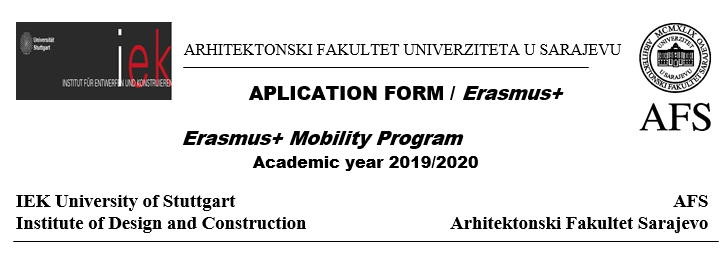 POZIV ZA PRIJAVUZA DODJELU  STIPENDIJE MOBILNOSTI ZA STUDIRANJE NA IEKUniversity of Stuttgart Institute of Design and Construction za školsku godinu2020 / 2021 – proljetni semestar/ spring semesterU skladu sa Erasmus+ programom i Sporazumom o saradnji, potpisanim od strane Arhitektonskog fakulteta Sarajevo, Univerzitet Sarajevo i University of Stuttgart Institute ofDesign and Construction, nudimo program stipendiranja jednog semestra studija na University of Stuttgart Institute of Design and Construction, a za 5 (pet) studenta/ice, državljane/ke Bosne i Hercegovine, koji su redovni studenti/ice na AFS. Intervju će biti održan, a o terminu ćete biti naknadno obavješteni.( Nakon usklađivanja s obavezama kolega iz Stuttgarta)Kandidati trebaju dostaviti: (1) ispunjenu prijavu (u prilogu) i (2) prepis ocjena sa prosjecnom ocjenom studija na AFS, elektronski na obje mail adrese (aidaiz@af.unsa.ba, amirc@af.unsa.ba,) i lično u pisarnicu  Fakulteta, najkasnije do 16.10.2020 do 12.00 godine, u zatvorenom omotu i na adresu:Arhitektonski fakultet SarajevoKomisija za međunarodnu saradnjuErasmus+ Mobility Program StuttgartPatriotske lige 3071000 Sarajevo Studenti će dobiti sljedeće naknade u Stuttgartu:800, -Eur / mjesečno  + 275, - Eur naknadu za putne troškoveKriteriji za odabir studenata su:Intervju sa KomisijomPregled radova portfolioProsjek ocjena ostvaren tokom studiranja Evaluacija aplikacijskog obrascaPosebno formirana Komisija će obaviti intervju sa kandidatima i donijeti odluku kome će biti dodijeljene stipendije, te objaviti rezultate i elektronskim putem obavijestiti sve kandidate o rezultatima konkursa. Za sve informacije, molimo da se obratite na: Prof. Dr. Aida Idrizbegović Zgonić, Prodekan za međunarodnu saradnjuProf. Dr. Amir  Čaušević, University of Stuttgart Erasmus+ Koordinator